Hinweis zum geänderten EditorIn den Videos und auf den Lernkarten ist der JSbin Editor abgebildet. Dieser war in der Vergangenheit leider immer wieder unzuverlässig. Daher verwenden wir für die Programmierung nun den Thimble Editor. Er sieht etwas anders aus, das HTML und CSS das die SuS schreiben, ist daber das gleiche. 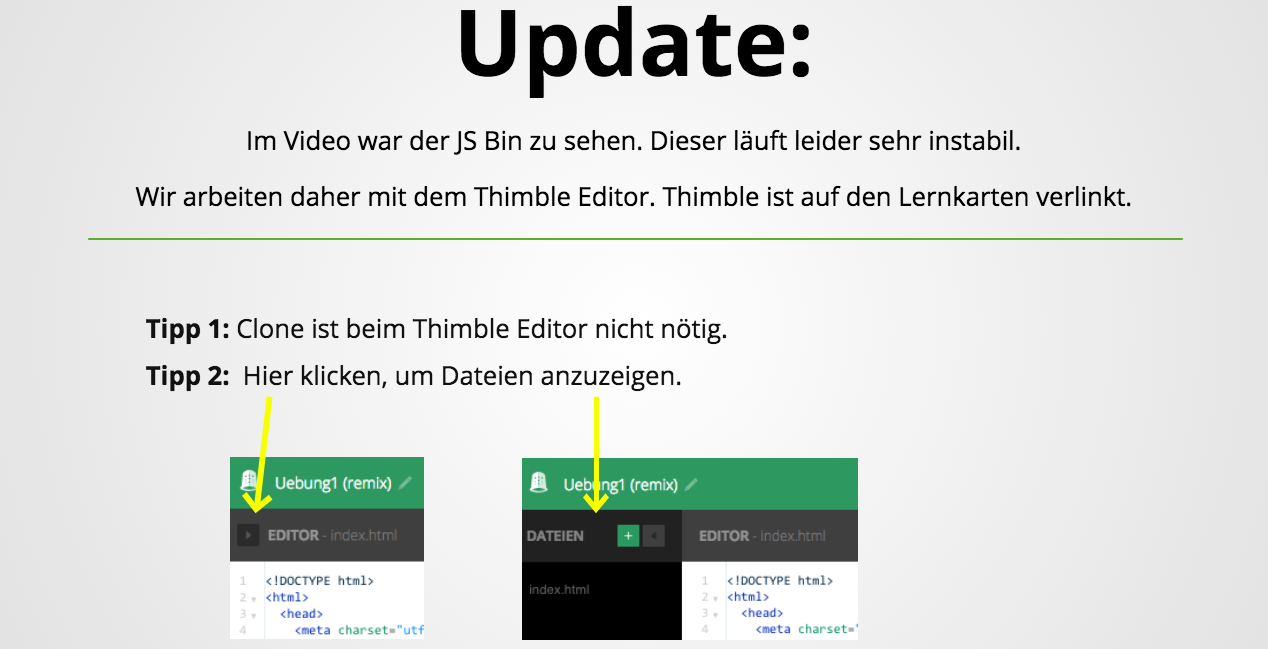 